Scheda prenotazioni classi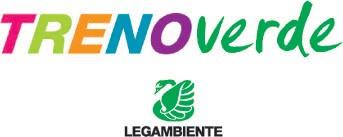 (da compilare e rinviare via e-mail a  campagne@legambientemarche.org) TAPPA ___________________ 		GIORNO ____________Compilare una scheda per ogni giorno di tappa del Treno dove sono previste le visite dedicate - TUTTI i campi sono obbligatori Da questa scheda di prenotazione sono escluse le classi materne.La visita guidata a bordo del Treno dura 1 ora, a eccezione degli ultimi due turni * Turni riservati a 2 Classi per l’ambiente o classi di Scuola Sostenibile (o a quelle che si iscriveranno), la visita dura 1 ora e mezza. Qualora non fosse possibile, inserire altre prenotazioniÈ doveroso far presente agli accompagnatori di rispettare gli orari di visita. Qualora la classe dovesse arrivare in ritardo la visita verrà svolta appena possibile oppure la classe verrà divisa in più gruppi. Il percorso didattico guidato con le scolaresche nel pomeriggio va concordate con un po’ di anticipo con gli organizzatori del Treno Verde. NB E’ fondamentale comunicare eventuali studenti con disabilità motoria, in modo da poter avvertire per tempo il personale della stazione che faciliterà ingresso e discesa dal Treno Verde. Scheda prenotazioni classi (da compilare e rinviare via e-mail a   campagne@legambientemarche.org) TAPPA ___________________ 		GIORNO ____________Compilare una scheda per ogni giorno di tappa del Treno dove sono previste le visite dedicate - TUTTI i campi sono obbligatori Da questa scheda di prenotazione sono escluse le classi materne.La visita guidata a bordo del Treno dura 1 ora, a eccezione degli ultimi due turni * Turni riservati a 2 Classi per l’ambiente o classi di Scuola Sostenibile (o a quelle che si iscriveranno), la visita dura 1 ora e mezza. Qualora non fosse possibile, inserire altre prenotazioniÈ doveroso far presente agli accompagnatori di rispettare gli orari di visita. Qualora la classe dovesse arrivare in ritardo la visita verrà svolta appena possibile oppure la classe verrà divisa in più gruppi. Il percorso didattico guidato con le scolaresche nel pomeriggio va concordate con un po’ di anticipo con gli organizzatori del Treno Verde. NB E’ fondamentale comunicare eventuali studenti con disabilità motoria, in modo da poter avvertire per tempo il personale della stazione che faciliterà ingresso e discesa dal Treno Verde. TurnoOrarioScuolaClasseindirizzo e cittàN° studenti (max 25)Nome e cognome insegnante referenteTelefonoEmail 18.3029.0039.30410.00510.30611.00711.30812.009*12.1510*12.40TurnoOrarioScuolaClasseindirizzo e cittàN° studenti (max 25)Nome e cognome insegnante referenteTelefonoEmail 18.3029.0039.30410.00510.30611.00711.30812.009*12.1510*12.40